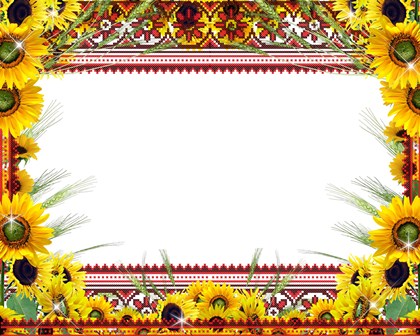 Цілі: донести учням інформацію про заснування Міжнародного дня рідної мови; розширити й поглибити знання учнів про мову; показати багатство, мелодійність, красу рідної мови; розвивати виразне мовлення, уяву, мислення, образну пам’ять; зьагачувати словниковий запас; розвивати почуття патріотизму, національної гордості за мову; виховувати любов до рідної мови.Привітання  Гравці представляють назви своїх команд, але потрібно, щоб назва була пов’язана з мовою. Кмітливі і РозумникиРозминка  	Команди по черзі відгадують загадки. За кожну відгадану загадку  –  2 б. У разі, якщо команда не має відповіді, то право відповіді передається іншій команді. 1. Всі на світі добре знають,  ЩО предмет я означаю, - Хто чи що, - ви запитайте І про мене все дізнайтесь. Я істота й неістота:Парта, зайчик, дошка, котик. Маю рід, число, відмінок І чотири аж відміни. Хто я? Знайте достеменно: Називаюсь я… (Іменник). 2. Я веселий і звабливий, Гарний, милий і красивий, Несказанний, незрівнянний; Маю ступінь порівняння. Я відносний чи присвійний, А чи якісний незмінно Відповім я залюбки На питаннячко – Який? Маю ознаку предмета, Називаюсь я… (Прикметник). 3. Чим від інших я відмінний, Тим, що сам я є незмінний. Розібратись як детально,моє значення загальне – Це, найперш, ознака дії: Швидко їде, тихо мріє,  Чи ознака ще ознаки: Дуже добре, надто м’яко. А чи ознака предмета: Це – по-київськи котлета. Я скажу вам тут дослівно – Називаюсь я … (прислівник). 4. Я така частина мови, Що належить до службових. Я буваю лиш одним: Похідним – непохідним.Задля, посеред, із-за, До, над, крім, в, під, по, за, І для мене це знаменно, Що всі звуть мене… (прийменник). Конкурс шифрувальників  	Потрібен 1 учасник від команди. Завдання: прочитати слова, що записані на картках (цифра  – номер букви в алфавіті).   17, 19, 21. 25, 19, 16, 19, 4, 12, 33 (Морфологія).   22, 11, 18, 23, 1. 15, 22, 4,22 (Синтаксис). Конкурс римувальників  Скласти чотиривірш за римою: 1. …чарівниця. …. Таємниці ….простягла ….принесла. 2. ….малини ….пташиних ….дзвенять ….дня   Кількість балів – 4.Конкурс «Естафета»1.  Поставити наголос у словах: вимова, дрова, завдання, ім’я, дочка, кілометр, сімдесят, статуя, столяр, російський, живопис, навчання, колесо, корисний, новий, одинадцять, олень, подруга, приятель, разом, український, середина, предмет, поняття  (за кожне правильно написане слово  – 0.5 б).2.  Правильно написати слова: проїз_ний, уман_ський, свя_то, жовто_гарячий, все_таки, радіс_ний, кін_ський, мавп_ячий, жовто_коричневий, де_небудь, шіс_надцять, здоров_я, в_язка, пів_яблука, пів_огірка, шіс_десят,  черв_як, риб_яий, пів_ящика, пів_аркуша  (за кожне правильно написане слово – 0.5 б). Конкурс «Хто більше»  За три хвилини записати якнайбільше слів з префіксами:   С-;    З-;   Зі-;   Пре-;   Прі-. Конкурс капітанів  Капітани повинні за допомогою  жестів передати зміст фразеологізмів, а команда  –  сказати, який це фразеологізм і розкрити його значення.  Водити за носа.   Гладити по голівці.   Намилити шию.   Зуб на зуб не попадає.   Тримати язик за зубами.   Надути губи.   Пальчики оближеш.   Клювати носом.   Засукати рукава.  Накивати п’ятами. Оголошення результатів конкурсів.Гра «Ходом шахового коня»  Розгадати, дібравши синоніми до дієприкметників.   Відкритий – незакритий,   Забутий – не пригаданий,   Заборонений – недозволений,   Прохололий – не нагрітий,   Початий – незакінчений,   Поневолений – не визволений.Підведення підсумків гри.Конкурс шифрувальниківКМІТЛИВІ  17, 19, 21. 25, 19, 16, 19, 4, 12, 33 ----------------------------------------------------------------------------------  Конкурс шифрувальниківРОЗУМНИКИ  22, 11, 18, 23, 1. 15, 22, 4,22  Конкурс римувальниківКМІТЛИВІ  Скласти чотиривірш за римою: .…чарівниця. …. Таємниці ….простягла ….принесла. ----------------------------------------------------------------------Конкурс римувальниківРОЗУМНИКИ  Скласти чотиривірш за римою:  ….малини ….пташиних ….дзвенять ….дня Конкурс «Естафета»КМІТЛИВІ1.  Поставити наголос у словах: вимова, дрова, завдання, ім’я, дочка, кілометр, сімдесят, статуя, столяр, російський, живопис, навчання, колесо, корисний, новий, одинадцять, олень, подруга, приятель, разом, український, середина, предмет, поняття  2.  Правильно написати слова: проїз_ний, уман_ський, свя_то, жовто_гарячий, все_таки, радіс_ний, кін_ський, мавп_ячий, жовто_коричневий, де_небудь, шіс_надцять, здоров_я, в_язка, пів_яблука, пів_огірка, шіс_десят,  черв_як, риб_яий, пів_ящика, пів_аркуша  ----------------------------------------------------------------------------------------------------------------------------------------Конкурс «Естафета»РОЗУМНИКИ1.  Поставити наголос у словах: вимова, дрова, завдання, ім’я, дочка, кілометр, сімдесят, статуя, столяр, російський, живопис, навчання, колесо, корисний, новий, одинадцять, олень, подруга, приятель, разом, український, середина, предмет, поняття  2.  Правильно написати слова: проїз_ний, уман_ський, свя_то, жовто_гарячий, все_таки, радіс_ний, кін_ський, мавп_ячий, жовто_коричневий, де_небудь, шіс_надцять, здоров_я, в_язка, пів_яблука, пів_огірка, шіс_десят,  черв_як, риб_яий, пів_ящика, пів_аркуша  Конкурс «Хто більше»  КМІТЛИВІ           записати якнайбільше слів з префіксами:   С-;    З-;   Зі-;   Пре-;   Прі-. --------------------------------------------------------------------------------------------------------Конкурс «Хто більше»РОЗУМНИКИ       записати якнайбільше слів з префіксами:   С-;    З-;   Зі-;   Пре-;   Прі-. Водити за носа. Гладити по голівці. Намилити шию.   Зуб на зуб не попадає.   Тримати язик за зубами.   Надути губи.   Пальчики оближеш.   Клювати носом. Засукати рукава.Накивати п’ятами. Гра «Ходом шахового коня»КМІТЛИВІ  Розгадати, дібравши синоніми до дієприкметників.   Відкритий –   Забутий –   Заборонений –   Прохололий –   Початий –   Поневолений – Гра «Ходом шахового коня»РОЗУМНИКИ  Розгадати, дібравши синоніми до дієприкметників.   Відкритий –   Забутий –   Заборонений –   Прохололий –   Початий –   Поневолений – 22ваний9зво26єний3тий20нероз31впоряд2кри21пако10лений27нероз23не8недо25кле28чи19ний4не30не1неза32кова11нена16чений13тий7ний24роз29нені14неза5при18воле33ний6гада17невиз12грі15кін22ваний9зво26єний3тий20нероз31впоряд2кри21пако10лений27нероз23не8недо25кле28чи19ний4не30не1неза32кова11нена16чений13тий7ний24роз29нені14неза5при18воле33ний6гада17невиз12грі15кін22ваний9зво26єний3тий20нероз31впоряд2кри21пако10лений27нероз23не8недо25кле28чи19ний4не30не1неза32кова11нена16чений13тий7ний24роз29нені14неза5при18воле33ний6гада17невиз12грі15кін